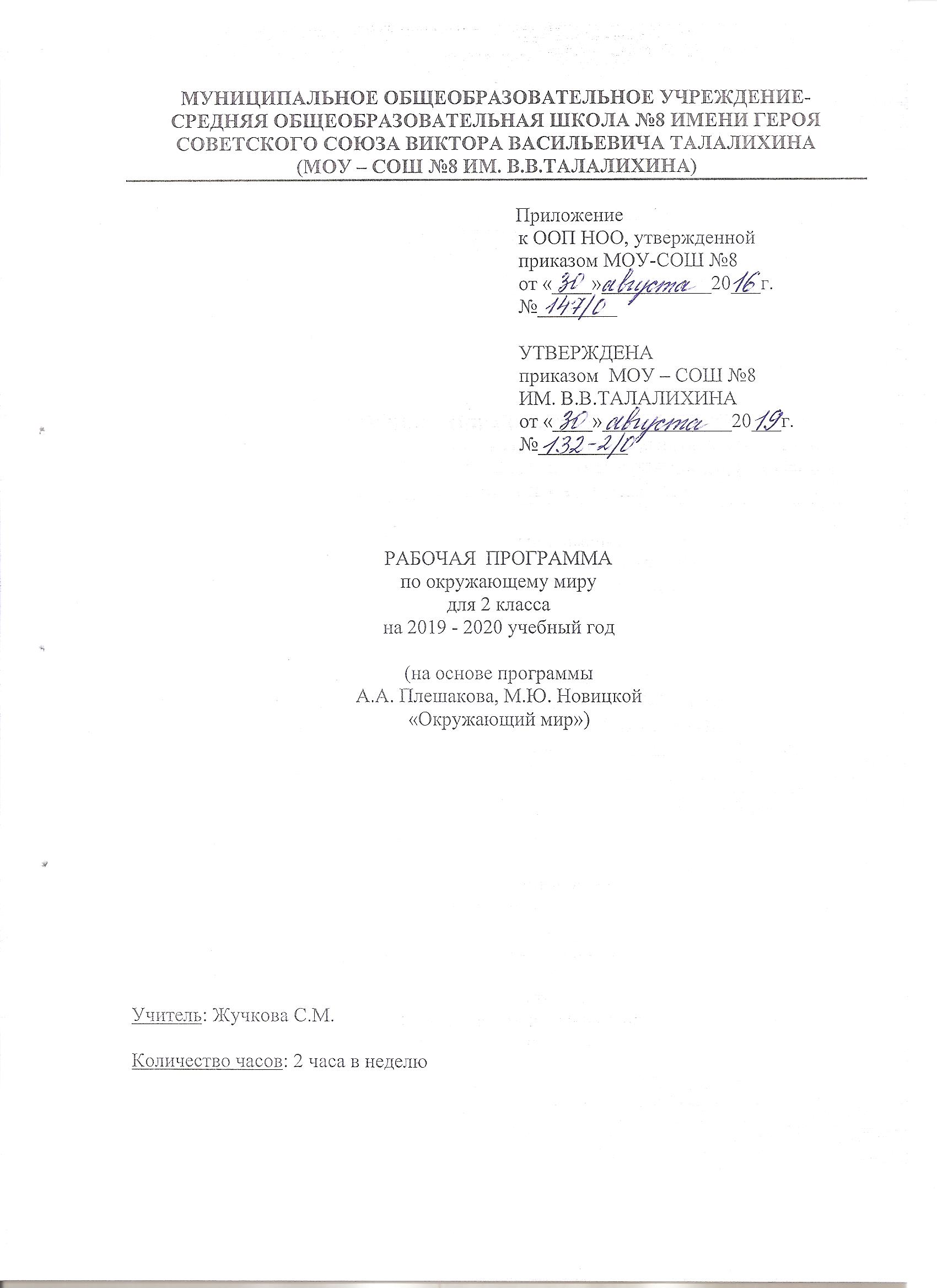 Пояснительная запискаРабочая программа по окружающему миру для 2 класса МОУ-СОШ № 8 ИМ. В.В.ТАЛАЛИХИНА разработана на основе Федерального государственного образовательного стандарта начального общего образования, примерной программы по окружающему миру и программы «Окружающий мир» А.А. Плешакова, М.Ю. Новицкой, «Просвещение» 2014 г. Программа реализуется по УМК «Перспектива». Для реализации содержания учебного предмета окружающий мир используется учебник А.А. Плешакова, М.Ю. Новицкой «Окружающий мир» для 2 класса. Место учебного предмета в учебном планеПо учебному плану МОУ-СОШ № 8 ИМ. В.В.ТАЛАЛИХИНА на изучение предмета «Окружающий мир» во 2 классе отводится 68 ч (2 ч в неделю, 34 учебные недели).Тематическое планированиеКалендарно-тематическое планированиеЛист корректировкиСписок литературы для учителяВасильева Н. В. «Поурочные разработки по курсу «Окружающий мир» к УМК «Перспектива». 2 класс. М.: Издательство «ВАКО», 2016 г.Плешаков А.А., Новицкая М.Ю. Окружающий мир. Учебник. 2 класс, в 2-х частях. М.: Издательство «Просвещение», 2018 г. Плешаков А.А. От земли до неба. Атлас-определитель: пособие для учащихся общеобразовательных учреждений. М.: Издательство «Просвещение», 2016 г.Список литературы для обучающегосяПлешаков А.А., Новицкая М.Ю. Окружающий мир. Учебник. 2 класс, в 2-х частях. М.: Издательство «Просвещение», 2016 г.Плешаков А.А., Новицкая М.Ю. Окружающий мир. Рабочая тетрадь. 2 класс, в 2-х частях. М.: Издательство «Просвещение», 2018 г.Плешаков А.А. От земли до неба. Атлас-определитель: пособие для учащихся общеобразовательных учреждений. М.: Издательство «Просвещение», 2016 г.Перечень WEB-сайтов для дополнительного образования по предмету«Единая коллекция цифровых образовательных ресурсов» http://school-collektion.edu/ruШкольный портал http://www.portalschool.ruФедеральный портал «Информационно-коммуникационные технологии в образовании» http://www.ict.edu.ruСОГЛАСОВАНОзам. директора по УВР ___________ Ю. А. Сафронова«____» ____________ 20__г.СОГЛАСОВАНОруководитель ШМОучителей начальных классов___________ С.М.ЖучковаПротокол от«____» ____________ 20__г.№_____№Раздел, темаКоличество часовФорма контроля1Вселенная, время, календарь 152Осень 193Зима 164Весна и лето 18Комплексная срезовая работаИтого68Из них 1№ урокаДата по плануДата по фактуТемаЭОРВселенная, время, календарь (15 ч)Вселенная, время, календарь (15 ч)Вселенная, время, календарь (15 ч)Вселенная, время, календарь (15 ч)Вселенная, время, календарь (15 ч)103.09Мы – союз народов России.Электронное приложение к учебникуПлешакова А.А., Новицкой М.Ю. «Окружающий мир»205.09Мы – жители Вселенной.Электронное приложение к учебнику310.09Наш «космический корабль» - Земля. Электронное приложение к учебнику412.09Стороны горизонта, компас, глобус. Практическая работа «Компас».517.09Время.619.09Сутки и неделя.724.09Месяц и год.826.09Времена года.901.10Погода. Электронное приложение к учебнику1003.10Практическая работа «Термометр».1108.10Календарь – хранитель времени, страж памяти.Электронное приложение к учебнику1215.10Красные дни календаря.Электронное приложение к учебнику1317.10Народный календарь.Электронное приложение к учебнику1422.10Экологический календарь.Электронное приложение к учебнику1524.10Обобщение  по разделу «Вселенная, время, календарь».Осень (19 ч)Осень (19 ч)Осень (19 ч)Осень (19 ч)Осень (19 ч)1629.10Осенние месяцы.1731.10Осень в неживой природе.Электронное приложение к учебнику1805.11Народные праздники в пору осеннего равноденствия.Электронное приложение к учебнику1907.11Звёздное небо осенью.Электронное приложение к учебнику2012.11Трава у нашего дома. В волшебный лес за ягодами.Электронное приложение к учебнику2114.11Старинная женская работа.Электронное приложение к учебнику2219.11Деревья и кустарники осенью. Электронное приложение к учебнику2326.11Ориентиры на местности.Электронное приложение к учебнику2428.11Чудесные цветники осенью.Электронное приложение к учебнику2503.12Грибы. В волшебный лес за грибами.Электронное приложение к учебнику2605.12Шестиногие и восьминогие.Электронное приложение к учебнику2710.12Птичьи секреты.Электронное приложение к учебнику2812.12Как разные животные готовятся к зиме.Электронное приложение к учебнику2917.12Невидимые нити в осеннем лесу.Электронное приложение к учебнику3019.12Осенний труд.Электронное приложение к учебнику3124.12Будь здоров! Подвижные старинные осенние игры.3226.12Охрана природы осенью.Электронное приложение к учебнику3309.01По страницам Красной книги.Электронное приложение к учебнику3414.01Обобщение по разделу «Осень». Проект «Охрана природы. Красная книга»Зима (16 ч)Зима (16 ч)Зима (16 ч)Зима (16 ч)Зима (16 ч)3516.01Зимние месяцы.3621.01Зима – время науки и сказок.3723.01Зима в неживой природе.Электронное приложение к учебнику3828.01Звёздное небо зимой.Электронное приложение к учебнику3930.01Зимняя прогулка.4004.02Зима в мире растений.Электронное приложение к учебнику4106.02Зимние праздники.4211.02Растения в домашней аптечке.Электронное приложение к учебнику4313.02Зимняя жизнь птиц и зверей.Электронное приложение к учебнику4418.02Невидимые нити в зимнем лесу.Электронное приложение к учебнику4525.02В феврале зима с весной встречается впервой.4627.02Зимний труд.Электронное приложение к учебнику4703.03Будь здоров! Как вести себя на реке зимой. Электронное приложение к учебнику4805.03Охрана природы зимой.Электронное приложение к учебнику4910.03За страницами учебника. Уроки Айболита.Электронное приложение к учебнику5012.03Обобщение по разделу «Зима». Проект «Книга зимы».Весна и лето (18 ч)Весна и лето (18 ч)Весна и лето (18 ч)Весна и лето (18 ч)Весна и лето (18 ч)5117.03Весенние месяцы. Безопасность на улицах и дорогах.5219.03Весна в неживой природе. Какими бывают наводнения.Электронное приложение к учебнику5324.03Весна – утро года.Электронное приложение к учебнику5426.03Звёздное небо весной.Электронное приложение к учебнику5531.03Весенняя прогулка.5602.04Весеннее пробуждение растений.Электронное приложение к учебнику.5707.04Чудесные цветники весной.Электронное приложение к учебнику5814.04Весна в мире насекомых. Встречи с животными.Электронное приложение к учебнику5916.04Весна в мире птиц и зверей.6021.04Невидимые нити в весеннем лесу.6123.04Комплексная срезовая работа.Электронное приложение к учебнику6228.04Старинные весенние праздники. Весенний труд.Электронное приложение к учебнику6330.04Будь здоров!Электронное приложение к учебнику6407.05Опасные встречи в волшебном лесу.Электронное приложение к учебнику6512.05Охрана природы весной.Электронное приложение к учебнику6617.05Лето красное.Электронное приложение к учебнику6719.05Как не заблудиться в лесу.Электронное приложение к учебнику6821.05Летние праздники и труд.№ урокаДата по плануДата по фактуТемаЭОР№ урокаДата по плануДата по фактуТемаЭОР№ урокаДата по плануДата по фактуТемаЭОР126.05За страницами учебника. Мы – следопыты.Электронное приложение к учебнику228.05Обобщение по разделу «Весна и лето». Проект «Книга весны».